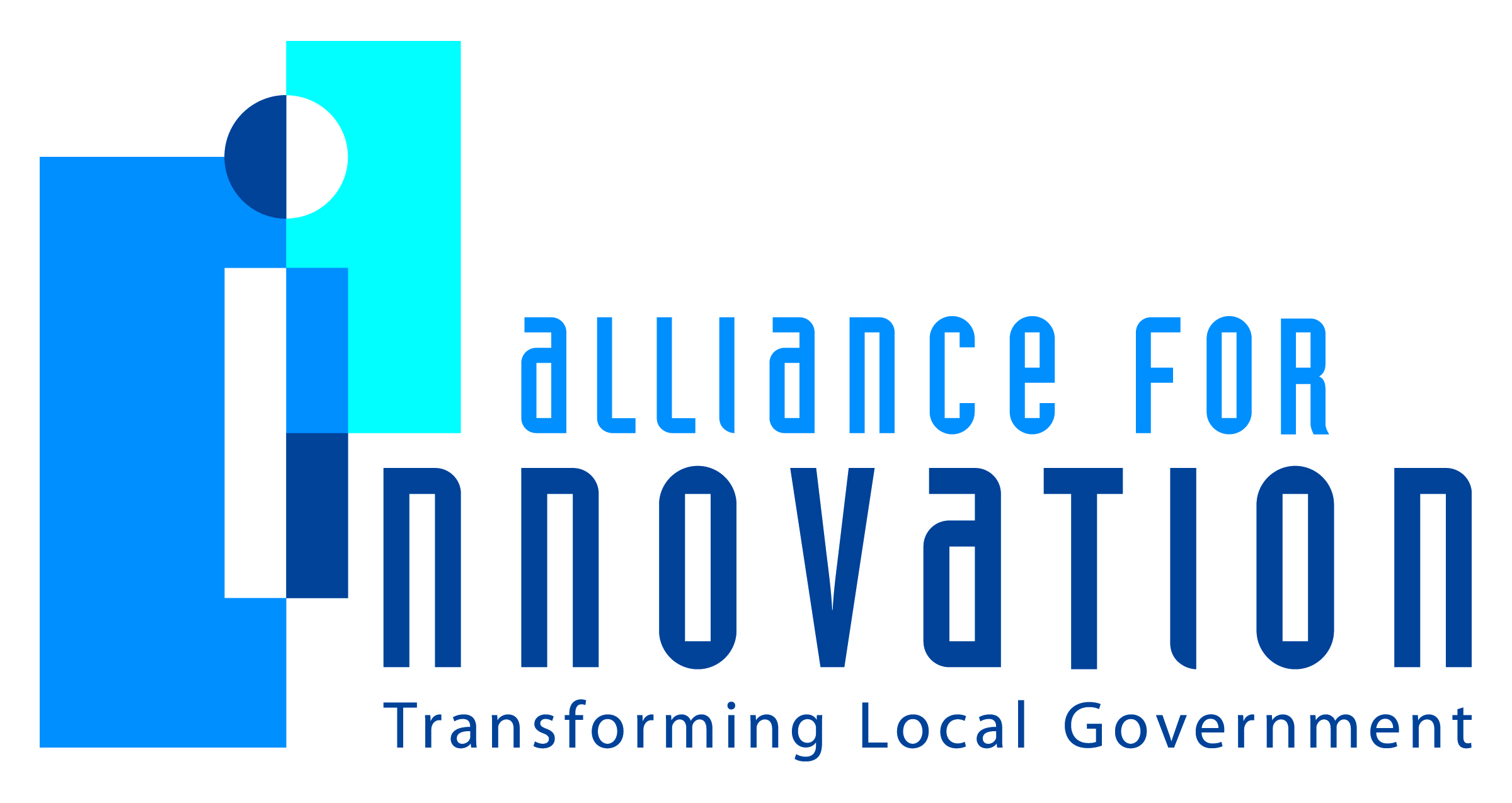 Innovation Award Application 2014Describe the Program/project/ product/ service innovation:Short description of the importance, internal impact, and community benefits:What makes this a quantum leap of creativity?Who benefits?How was the program/project/product/service initiated and implemented?What risks were taken?What, if any were the costs and/or savings?What are the lessons learned that other local governments can learn from?What department and/or individual(s) championed the innovation? If a contractor was used, please list the name and their contact information.Sgt. Rob Rucker, Scottsdale Police Dept.Lt. Chris Hall, Scottsdale Police Dept.Cmdr. Burl Haenel, Scottsdale Police Dept.Any additional information you would like to share?